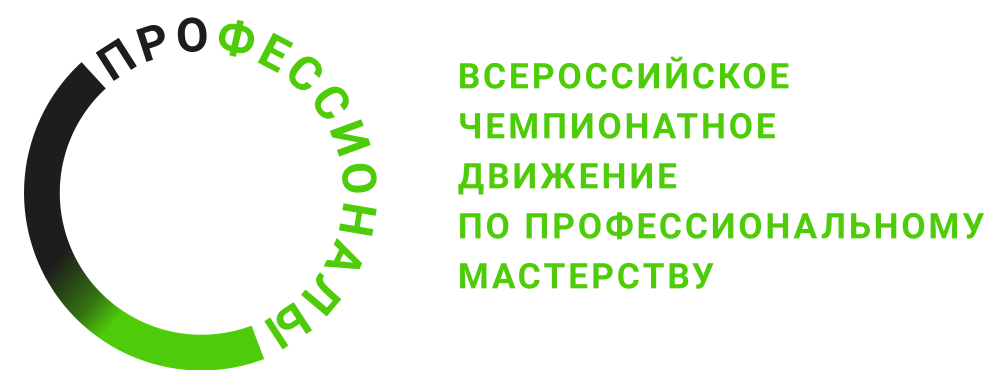 Инструкция по охране трудакомпетенция «Метрология и КИП» Регионального Чемпионата по профессиональному мастерству «Профессионалы» в 2024 г.2024 г.Комплект документов по охране труда компетенции «Метрология и КИП»ОглавлениеПрограмма инструктажа по охране труда и технике безопасности1. Общие сведения о месте проведения конкурса, расположение компетенции, время трансфера до места проживания, расположение транспорта для площадки, особенности питания участников и экспертов, месторасположение санитарно-бытовых помещений, питьевой воды, медицинского пункта, аптечки первой помощи, средств первичного пожаротушения.2. Время начала и окончания проведения конкурсных заданий, нахождение посторонних лиц на площадке.3. Контроль требований охраны труда участниками и экспертами. Механизм начисления штрафных баллов за нарушения требований охраны труда.4. Вредные и опасные факторы во время выполнения конкурсных заданий и нахождения на территории проведения конкурса.5. Общие обязанности участника и экспертов по охране труда, общие правила поведения во время выполнения конкурсных заданий и на территории.6. Основные требования санитарии и личной гигиены.7. Средства индивидуальной и коллективной защиты, необходимость их использования.8. Порядок действий при плохом самочувствии или получении травмы. Правила оказания первой помощи.9. Действия при возникновении чрезвычайной ситуации, ознакомление со схемой эвакуации и пожарными выходами.Инструкция по охране труда для участников 1.Общие требования охраны трудаК самостоятельному выполнению конкурсных заданий по компетенции «Метрология и КИП» допускаются участники старше 18 лет;- прошедшие инструктаж по охране труда по «инструкции по охране труда для участников»;- ознакомленные с инструкцией по охране труда;- имеющие необходимые навыки по эксплуатации инструмента, приспособлений совместной работы на оборудовании;- не имеющие противопоказаний к выполнению конкурсных заданий по состоянию здоровья.В процессе выполнения конкурсных заданий и нахождения на территории и в помещениях места проведения конкурса, участник обязан четко соблюдать:- инструкции по охране труда; - не заходить за ограждения и в технические помещения;- соблюдать личную гигиену;- принимать пищу в строго отведенных местах;- самостоятельно использовать инструмент и оборудование, разрешенное к выполнению конкурсного задания;Участник для выполнения конкурсного задания использует инструмент:При выполнении электромонтажных и пусконаладочных работ готового электрооборудования возможно воздействие следующих опасных и вредных факторов:возможность поражения электрическим током (термические ожоги, электрический удар) при случайном прикосновении к неизолированным токоведущим частям электроустановки, находящимся под напряжением;возможность получения травматических повреждений при использовании неисправного или небрежном использовании исправного инструмента, а также при случайном прикосновении к движущимся или вращающимся деталям машин и механизмов;возможность возникновения пожара в результате нагрева токоведущих частей при перегрузке, неудовлетворительном электрическом контакте, а также в результате воздействия электрической дуги при коротком замыкании;острые кромки, заусенцы и шероховатости на поверхности конструкций и оборудования;повышенное содержание в воздухе рабочей зоны пыли, а также вредных и пожароопасных веществ. повышенное давление воздуха в приборах и элементах системы.Применяемые во время выполнения конкурсного задания средства индивидуальной защиты:костюм или халат хлопчатобумажный; закрытая обувь;головной убор; защитные перчатки; диэлектрические перчатки; диэлектрический коврик; указатель напряжения и инструмент с изолированными ручками; а также защитные очки в случае выполнения работ по механической обработке материалов.Запрещается работать в одежде с короткими или засученными рукавами. Знаки безопасности, используемые на рабочем месте, для обозначения присутствующих опасностей:- F 04 Огнетушитель                                                  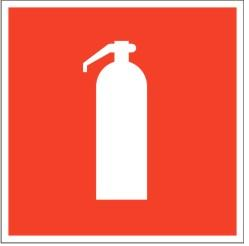 -  E 22 Указатель выхода                                         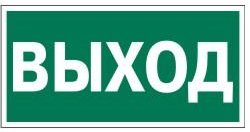 - E 23 Указатель запасного выхода                        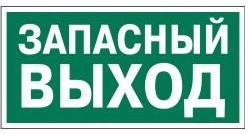 - EC 01 Аптечка первой медицинской помощи       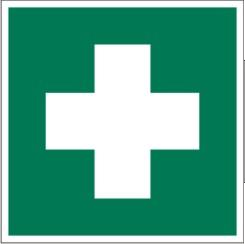 - P 01 Запрещается курить                                         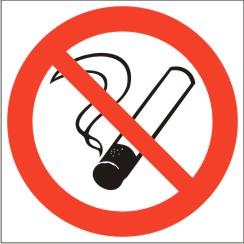 В помещении для выполнения работ должна быть медицинская аптечка с набором необходимых медикаментов и перевязочных средств. В аптечке должны быть опись медикаментов и инструкция по оказанию первой помощи пострадавшим. При несчастном случае пострадавший или очевидец несчастного случая обязан немедленно сообщить о случившемся Экспертам. В помещении комнаты экспертов (дополнительно) находится аптечка первой помощи, укомплектованная изделиями медицинского назначения, ее необходимо использовать для оказания первой помощи, самопомощи в случаях получения травмы.В случае возникновения несчастного случая или болезни участника, об этом немедленно уведомляются Главный эксперт, Лидер команды и Эксперт. Главный эксперт принимает решение о назначении дополнительного времени для участия. В случае отстранения участника от дальнейшего участия в Чемпионате ввиду болезни или несчастного случая, он получит баллы за любую завершенную работу. Вышеуказанные случаи подлежат обязательной регистрации в Форме регистрации несчастных случаев и в Форме регистрации перерывов в работе.Участники, допустившие невыполнение или нарушение инструкции по охране труда, привлекаются к ответственности в соответствии с Регламентом.Несоблюдение участником норм и правил по охране труда и промышленной безопасности ведет к потере баллов. Постоянное нарушение норм безопасности может привести к временному или перманентному отстранению аналогично апелляции.2. Требования охраны труда перед началом выполнения конкурсного заданияПеред началом выполнения конкурсного задания участники должны выполнить следующее:2.1. Все участники должны ознакомиться с инструкцией по охране труда для участников, с планами эвакуации при возникновении пожара, местами расположения санитарно-бытовых помещений, медицинскими кабинетами, питьевой воды, подготовить рабочее место.Проверить специальную одежду, обувь и др. средства индивидуальной защиты. Одеть необходимые средства защиты для выполнения подготовки рабочих мест, инструмента и оборудования.По окончании ознакомительного периода, участники подтверждают свое ознакомление со всеми процессами, подписав лист прохождения инструктажа по работе на оборудовании по форме, определенной Оргкомитетом. 2.2. Подготовить рабочее место:внимательно изучить содержание и порядок проведения практического конкурсного задания, а также безопасные приемы его выполнения;проверить надежность заземления (зануления) металлического корпуса всех частей электроустановок, питающихся от электросети.2.3. Подготовить необходимые для работы материалы, приспособления и разложить на свои места, убрать с рабочего стола все лишнее.2.5. Подготовить к работе средства индивидуальной защиты, убедиться в их исправности.2.6. Проверить состояние и исправность оборудования и инструмента.2.7. В день проведения конкурса, изучить содержание и порядок проведения модулей конкурсного задания, а также безопасные приемы их выполнения. Проверить пригодность инструмента и оборудования визуальным осмотром.Привести в порядок рабочую специальную одежду и обувь: застегнуть обшлага рукавов, заправить одежду и застегнуть ее на все пуговицы, надеть головной убор, подготовить рукавицы (перчатки), защитные очки.2.8. Ежедневно, перед началом выполнения конкурсного задания, в процессе подготовки рабочего места:осмотреть и привести в порядок рабочее место, средства индивидуальной защиты;убедиться в достаточности освещенности;проверить (визуально) правильность подключения инструмента и оборудования в электросеть.2.9. Подготовить необходимые для работы материалы, приспособления, и разложить их на свои места, убрать с рабочего стола все лишнее.2.10. Участнику запрещается приступать к выполнению конкурсного задания при обнаружении неисправности инструмента или оборудования. О замеченных недостатках и неисправностях немедленно сообщить Эксперту и до устранения неполадок к конкурсному заданию не приступать. 2.11. Запрещено пользоваться инструментом не промышленного изготовления, либо с поврежденным силовым кабелем.3.Требования охраны труда во время выполнения конкурсного задания3.1. При выполнении конкурсных заданий участнику необходимо соблюдать требования безопасности при использовании инструмента и оборудования.3.2. При выполнении конкурсных заданий и уборке рабочих мест:необходимо быть внимательным, не отвлекаться посторонними разговорами и делами, не отвлекать других участников;соблюдать настоящую инструкцию;соблюдать правила эксплуатации оборудования, механизмов и инструментов, не подвергать их механическим ударам, не допускать падений;поддерживать порядок и чистоту на рабочем месте;рабочий инструмент располагать таким образом, чтобы исключалась возможность его скатывания и падения;выполнять конкурсные задания только исправным инструментом.3.3. Собирать электрические схемы, производить в них переключения необходимо только при отсутствии напряжения. Источник питания следует подключать в последнюю очередь.3.4. Электрические схемы необходимо собирать так, чтобы провода по возможности не перекрещивались, не были натянуты и не скручивались узлами или петлями.3.5. Запрещается использовать при сборке схемы соединительные провода с поврежденными наконечниками или нарушенной изоляцией.3.6. Перед подачей сжатого воздуха в систему, проверить выставленное значение давление на редукторе компрессора. При подаче сжатого воздуха в систему использовать защитные очки.3.7. Подача напряжения разрешается только при условии закрытых дверцах шкафов, крышек кабель каналов, распределительных коробок, кнопочных постов и т.п.3.8. Для проверки наличия напряжения на схеме нужно пользоваться указателем напряжения или измерительным прибором. Располагать измерительные приборы и аппаратуру необходимо с учетом удобств наблюдения и управления, исключая возможность соприкосновения работающих с токоведущими частями.3.9. При неисправности инструмента и оборудования – прекратить выполнение конкурсного задания и сообщить об этом Эксперту.3.10. Включать собранную схему на рабочем столе, стенде, стене бокса, отведенного для выполнения конкурсного задания разрешается только после проверки ее Экспертами. Питание может быть подано только с разрешения Главного эксперта. 3.11. При работе с электрическими схемами управление коммутационной аппаратурой электрического оборудования, находящегося под напряжением, производится только в присутствии Экспертов. 3.12. При работе с электрическими приборами и машинами необходимо следить, чтобы открытые части тела, одежда и волосы не касались вращающихся деталей машин и оголенных проводов. 3.13. Для проверки наличия напряжения на схеме нужно пользоваться указателем напряжения или измерительным прибором. Располагать измерительные приборы и аппаратуру необходимо с учетом удобств наблюдения и управления, исключая возможность соприкосновения работающих с токоведущими частями. 3.14. Запрещается оставлять без надзора не выключенные электрические схемы и устройства.3.15. Применение средств индивидуальной защиты:при выполнении слесарных работ (пиление, сверление, обработка поверхностей, термообработка, кернение и т.п.) – защитные очки и перчатки;при выполнении электромонтажных работ (работа шуруповертом с битами для закручивания саморезов и винтов, отрезка жил проводов и кабелей) – защитные очки, перчатки необязательно.при выполнении электромонтажных работ, таких как разделка кабелей и проводов – защитные очки и перчатки.при выполнении работ с пневматическими элементами – защитные очки.3.16. Защитные перчатки необходимо надевать во время работы с материалами, которые могут нанести травму.3.17. Запрещается держать во рту крепежные элементы, биты и т.п.3.18. При выполнении конкурсного задания участник не должен создавать помехи в работе другим участникам и экспертам.3.19. Запрещается размещать инструмент снаружи и внутри шкафов и других элементах конструкций, а также на стремянке.3.20. Запрещается сдувать и смахивать рукой стружку и другой мусор. Для этого использовать специальные средства с применением средств защиты – защитные очки и перчатки.3.21. Запрещается иметь при себе любые средства связи.3.22. Запрещается пользоваться любой документацией кроме предусмотренной конкурсным заданием.3.23. Запрещено пользоваться заранее изготовленными кондукторами и шаблонами.3.24. Запрещается вставать на верхнюю ступень стремянки одновременно двумя ногами.3.25. Запрещается использовать при сборке схемы соединительные провода с поврежденными наконечниками или нарушенной изоляцией. 4. Требования охраны труда в аварийных ситуациях4.1. При обнаружении неисправности в работе электрических устройств, находящихся под напряжением (повышенном их нагреве, появления искрения, запаха гари, задымления и т.д.), участнику следует немедленно сообщить о случившемся Экспертам. Выполнение конкурсного задания продолжить только после устранения возникшей неисправности.4.2. В случае возникновения у участника плохого самочувствия или получения травмы сообщить об этом эксперту.4.3. При поражении участника электрическим током немедленно отключить электросеть, оказать первую помощь (самопомощь) пострадавшему, сообщить Эксперту, при необходимости обратиться к врачу.4.4. При несчастном случае или внезапном заболевании необходимо в первую очередь отключить питание электрооборудования, сообщить о случившемся Экспертам, которые должны принять мероприятия по оказанию первой помощи пострадавшим, вызвать скорую медицинскую помощь, при необходимости отправить пострадавшего в ближайшее лечебное учреждение.4.5. При возникновении пожара необходимо немедленно оповестить Главного эксперта и экспертов. При последующем развитии событий следует руководствоваться указаниями Главного эксперта или эксперта, заменяющего его. Приложить усилия для исключения состояния страха и паники.При обнаружении очага возгорания на конкурсной площадке необходимо любым возможным способом постараться загасить пламя в "зародыше" с обязательным соблюдением мер личной безопасности. Для тушения электрооборудования, находящегося под напряжением, следует применять только углекислотные и порошковые огнетушители, а также сухой песок или кошму, нельзя в этом случае использовать пенные огнетушители или воду. При возгорании одежды попытаться сбросить ее. Если это сделать не удается, упасть на пол и, перекатываясь, сбить пламя; необходимо накрыть горящую одежду куском плотной ткани, облиться водой, запрещается бежать – бег только усилит интенсивность горения.В загоревшемся помещении не следует дожидаться, пока приблизится пламя. Основная опасность пожара для человека – дым. При наступлении признаков удушья лечь на пол и как можно быстрее ползти в сторону эвакуационного выхода.4.6. При обнаружении взрывоопасного или подозрительного предмета не подходите близко к нему, предупредите о возможной опасности находящихся поблизости экспертов или обслуживающий персонал.При происшествии взрыва необходимо спокойно уточнить обстановку и действовать по указанию экспертов, при необходимости эвакуации возьмите с собой документы и предметы первой необходимости, при передвижении соблюдайте осторожность, не трогайте поврежденные конструкции, оголившиеся электрические провода. В разрушенном или поврежденном помещении не следует пользоваться открытым огнем (спичками, зажигалками и т.п.).5.Требование охраны труда по окончании работ выполнения конкурсного заданияПосле окончания работ каждый участник обязан:5.1. Привести в порядок рабочее место. 5.2. Убрать средства индивидуальной защиты в отведенное для хранений место.5.3. Отключить инструмент и оборудование от сети.5.4. Сбросить давление в системе и компрессоре.5.5. Инструмент убрать в специально предназначенное для хранений место.5.6. Сообщить эксперту о выявленных во время выполнения конкурсных заданий неполадках и неисправностях оборудования и инструмента, и других факторах, влияющих на безопасность выполнения конкурсного задания.5.7. Снять спецодежду и тщательно вымыть руки с мылом. Инструкция по охране труда для экспертов1.Общие требования охраны труда1.1. К работе в качестве эксперта Компетенции «Метрология и КИП» допускаются Эксперты, прошедшие специальное обучение и не имеющие противопоказаний по состоянию здоровья.1.2. Эксперт с особыми полномочиями, на которого возложена обязанность за проведение инструктажа по охране труда, должен иметь действующие удостоверение «О проверке знаний требований охраны труда».1.3. В процессе контроля выполнения конкурсных заданий и нахождения на конкурсной площадке Эксперт обязан четко соблюдать:инструкции по охране труда; правила пожарной безопасности, знать места расположения первичных средств пожаротушения и планов эвакуации;расписание и график проведения конкурсного задания, установленные режимы труда и отдыха.1.4. При работе на персональном компьютере и копировально-множительной технике на Эксперта могут воздействовать следующие вредные и (или) опасные производственные факторы:электрический ток;статическое электричество, образующееся в результате трения движущейся бумаги с рабочими механизмами, а также при некачественном заземлении аппаратов;шум, обусловленный конструкцией оргтехники;химические вещества, выделяющиеся при работе оргтехники;зрительное перенапряжение при работе с ПК;нарушение остроты зрения при недостаточной освещённости рабочего места, а также зрительное утомление при длительной работе с документами и (или) с ПЭВМ;поражение электрическим током при прикосновении к токоведущим частям с нарушенной изоляцией или заземлением (при включении или выключении электроприборов и (или) освещения в помещениях;снижение иммунитета организма, работающего от чрезмерно продолжительного (суммарно – свыше 4 ч. в сутки) воздействия электромагнитного излучения при работе на ПЭВМ (персональной электронно-вычислительной машине);движущиеся части копировально-множительной техники;загрязнение рук химическими веществами, входящими в состав красок, порошков копировально-множительной техники;электрический ток, путь которого в случае замыкания на корпус, может пройти через тело человека.При наблюдении за выполнением конкурсного задания участниками на Эксперта могут воздействовать следующие вредные и (или) опасные производственные факторы:снижение работоспособности и ухудшение общего самочувствия ввиду переутомления в связи с чрезмерными для данного индивида фактической продолжительностью рабочего времени и (или) интенсивностью протекания производственных действий;получение травм вследствие неосторожного обращения с канцелярскими принадлежностями либо ввиду использования их не по прямому назначению;длительное статическое напряжение мышц спины, шеи, рук и ног, что может привести к статическим перегрузкам;статическое электричество;возможность спотыкания о препятствия во время ходьбы;получение различного рода травм (а именно – физических, электрических, термических, химических, аллергических) при контроле производственных действий, осуществляемых участниками, ввиду нарушения последним установленных требований по охране труда;получение физических и (или) психических травм в связи с незаконными действиями участниками, иных лиц, вошедших в прямой контакт с Экспертом для решения тех или иных вопросов конкурсного задания и т.п.1.5. Применяемые во время выполнения конкурсного задания средства индивидуальной защиты:халат;защитные очки;перчатки;Специальная обувь.1.6. Знаки безопасности, используемые на рабочих местах участников, для обозначения присутствующих опасностей:- F 04 Огнетушитель                                                  -  E 22 Указатель выхода                                         - E 23 Указатель запасного выхода                        - EC 01 Аптечка первой медицинской помощи       - P 01 Запрещается курить                                         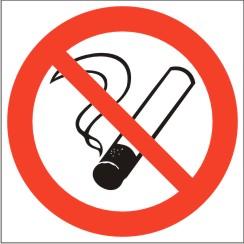 1.7. При несчастном случае пострадавший или очевидец несчастного случая обязан немедленно сообщить о случившемся Главному Эксперту. В помещении Экспертов Компетенции «Метрология и КИП» находится аптечка первой помощи, укомплектованная изделиями медицинского назначения, ее необходимо использовать для оказания первой помощи, самопомощи в случаях получения травмы.В случае возникновения несчастного случая или болезни Эксперта, об этом немедленно уведомляется Главный эксперт. 1.8. Эксперты, допустившие невыполнение или нарушение инструкции по охране труда, привлекаются к ответственности в соответствии с Регламентом, а при необходимости согласно действующему законодательству.2.Требования охраны труда перед началом работыПеред началом работы Эксперты должны выполнить следующее:2.1. Эксперт с особыми полномочиями, ответственный за обеспечение безопасных условий и охраны труда, обязан провести подробный инструктаж по инструкции по охране труда для экспертов, ознакомить экспертов и участников с инструкцией по технике безопасности, с планами эвакуации при возникновении пожара, с местами расположения санитарно-бытовых помещений, медицинскими кабинетами, питьевой воды, проконтролировать подготовку рабочих мест.Проверить специальную одежду, обувь и др. средства индивидуальной защиты. Одеть необходимые средства защиты для выполнения подготовки и контроля подготовки участниками рабочих мест, инструмента и оборудования.2.2. Ежедневно, перед началом выполнения конкурсного задания участниками конкурса, Эксперт с особыми полномочиями проводит инструктаж по охране труда.2.3. Ежедневно, перед началом работ на конкурсной площадке и в помещении экспертов необходимо:осмотреть рабочие места экспертов и участников;привести в порядок рабочее место эксперта;проверить правильность подключения оборудования в электросеть;одеть необходимые средства индивидуальной защиты.2.5. Подготовить необходимые для работы материалы, приспособления, и разложить их на свои места, убрать с рабочего стола все лишнее.2.6. Эксперту запрещается приступать к работе при обнаружении неисправности оборудования. О замеченных недостатках и неисправностях немедленно сообщить Техническому Эксперту и до устранения неполадок к работе не приступать.3.Требования охраны труда во время работы3.1. Изображение на экранах видеомониторов должно быть стабильным, ясным и предельно четким, не иметь мерцаний символов и фона, на экранах не должно быть бликов и отражений светильников, окон и окружающих предметов.3.2. Суммарное время непосредственной работы с персональным компьютером и другой оргтехникой в течение конкурсного дня должно быть не более 6 часов.Продолжительность непрерывной работы с персональным компьютером и другой оргтехникой без регламентированного перерыва не должна превышать 2-х часов. Через каждый час работы следует делать регламентированный перерыв продолжительностью 15 мин.3.3. Во избежание поражения током запрещается:прикасаться к задней панели персонального компьютера и другой оргтехники, монитора при включенном питании;допускать попадания влаги на поверхность монитора, рабочую поверхность клавиатуры, дисководов, принтеров и других устройств;производить самостоятельно вскрытие и ремонт оборудования;переключать разъемы интерфейсных кабелей периферийных устройств при включенном питании;загромождать верхние панели устройств бумагами и посторонними предметами;допускать попадание влаги на поверхность системного блока (процессора), монитора, рабочую поверхность клавиатуры, дисководов, принтеров и др. устройств.3.4. При выполнении модулей конкурсного задания участниками, Эксперту необходимо быть внимательным, не отвлекаться посторонними разговорами и делами без необходимости, не отвлекать других Экспертов и участников.3.5. Эксперту во время работы с оргтехникой:обращать внимание на символы, высвечивающиеся на панели оборудования, не игнорировать их;не снимать крышки и панели, жестко закрепленные на устройстве. В некоторых компонентах устройств используется высокое напряжение или лазерное излучение, что может привести к поражению электрическим током или вызвать слепоту;не производить включение/выключение аппаратов мокрыми руками;не ставить на устройство емкости с водой, не класть металлические предметы;не эксплуатировать аппарат, если он перегрелся, стал дымиться, появился посторонний запах или звук;не эксплуатировать аппарат, если его уронили или корпус был поврежден;вынимать застрявшие листы можно только после отключения устройства из сети;запрещается перемещать аппараты включенными в сеть;все работы по замене картриджей, бумаги можно производить только после отключения аппарата от сети;запрещается опираться на стекло оригиналодержателя, класть на него какие-либо вещи помимо оригинала;запрещается работать на аппарате с треснувшим стеклом;обязательно мыть руки теплой водой с мылом после каждой чистки картриджей, узлов и т.д.;просыпанный тонер, носитель немедленно собрать пылесосом или влажной ветошью.3.6. Включение и выключение персонального компьютера и оргтехники должно проводиться в соответствии с требованиями инструкции по эксплуатации.3.7. Запрещается:устанавливать неизвестные системы паролирования и самостоятельно проводить переформатирование диска;иметь при себе любые средства связи;пользоваться любой документацией кроме предусмотренной конкурсным заданием.3.8. При неисправности оборудования – прекратить работу и сообщить об этом Техническому эксперту.3.9. При нахождении на конкурсной площадке Эксперту:одеть необходимые средства индивидуальной защиты;передвигаться по конкурсной площадке не спеша, не делая резких движений, смотря под ноги.4. Требования охраны труда в аварийных ситуациях4.1. При обнаружении неисправности в работе электрических устройств, находящихся под напряжением (повышенном их нагреве, появления искрения, запаха гари, задымления и т.д.), Эксперту следует немедленно отключить источник электропитания и принять меры к устранению неисправностей, а также сообщить о случившемся Техническому Эксперту. Выполнение конкурсного задания продолжать только после устранения возникшей неисправности.4.2. В случае возникновения зрительного дискомфорта и других неблагоприятных субъективных ощущений, следует ограничить время работы с персональным компьютером и другой оргтехникой, провести коррекцию длительности перерывов для отдыха или провести смену деятельности на другую, не связанную с использованием персонального компьютера и другой оргтехники.4.3. При поражении электрическим током немедленно отключить электросеть, оказать первую помощь (самопомощь) пострадавшему, сообщить Главному Эксперту, при необходимости обратиться к врачу.4.4. При возникновении пожара необходимо немедленно оповестить Главного эксперта. При последующем развитии событий следует руководствоваться указаниями Главного эксперта или должностного лица, заменяющего его. Приложить усилия для исключения состояния страха и паники.При обнаружении очага возгорания на конкурсной площадке необходимо любым возможным способом постараться загасить пламя в "зародыше" с обязательным соблюдением мер личной безопасности. Для тушения электрооборудования, находящегося под напряжением, следует применять только углекислотные и порошковые огнетушители, а также сухой песок или кошму, нельзя в этом случае использовать пенные огнетушители или воду. При возгорании одежды попытаться сбросить ее. Если это сделать не удается, упасть на пол и, перекатываясь, сбить пламя; необходимо накрыть горящую одежду куском плотной ткани, облиться водой, запрещается бежать – бег только усилит интенсивность горения.В загоревшемся помещении не следует дожидаться, пока приблизится пламя. Основная опасность пожара для человека – дым. При наступлении признаков удушья лечь на пол и как можно быстрее ползти в сторону эвакуационного выхода.4.6. При обнаружении взрывоопасного или подозрительного предмета не подходить близко к нему, предупредить о возможной опасности находящихся поблизости ответственных лиц.При происшествии взрыва необходимо спокойно уточнить обстановку и действовать по указанию должностных лиц, при необходимости эвакуации, эвакуировать участников и других экспертов, и конкурсной площадки, взять те с собой документы и предметы первой необходимости, при передвижении соблюдать осторожность, не трогать поврежденные конструкции, оголившиеся электрические провода. В разрушенном или поврежденном помещении не следует пользоваться открытым огнем (спичками, зажигалками и т.п.).5.Требование охраны труда по окончании работыПосле окончания конкурсного дня Эксперт обязан:5.1. Отключить электрические приборы, оборудование, инструмент и устройства от источника питания.5.2. Привести в порядок рабочее место Эксперта и проверить рабочие места участников. 5.3. Сообщить Техническому эксперту о выявленных во время выполнения конкурсных заданий неполадках и неисправностях оборудования, и других факторах, влияющих на безопасность труда.5.4. Снять спецодежду и тщательно вымыть руки с мылом.Наименование инструментаНаименование инструментаиспользует самостоятельноиспользует под наблюдением эксперта или назначенного ответственного лица старше 18 лет:Пассатижи;Боковые кусачки;Клещи для снятия изоляции;Ножницы для кабеля Набор отвертокПресс-клещиШуруповерт аккумуляторный; Набор рожковых ключейНабор Г-образных ключей со сферической головкой Набор отверток ТоrxНабор шестигранных отверток со сферической головок Карандаш КруглогубцыМультиметрЭлектрическая дрельУгловая шлифовальная машинаМегаомметр;Иной инструмент не запрещенный техническим описанием компетенции